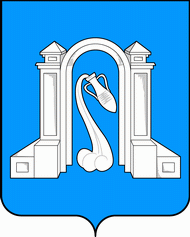 Совет муниципального образования город Горячий Ключ седьмой созывР Е Ш Е Н И Еот _______________ 2021 года							№ ___г. Горячий КлючО внесении изменений в решение Совета муниципального образования город Горячий Ключ от 13 мая 2011 года № 56 «Об утверждении границ территорий, на которых осуществляется территориальное общественное самоуправление в муниципальном образовании город Горячий Ключ»Руководствуясь статьей 27 Федерального закона от 6 октября 2003 года № 131-ФЗ «Об общих принципах организации местного самоуправления в Российской Федерации», Постановлением Законодательного Собрания Краснодарского края от 24 мая 2006 года № 2263-П «Об организации деятельности территориального общественного самоуправления на территории муниципального образования», пунктом 4 статьи 17 и пунктом 19 части 2 статьи 27 Устава муниципального образования город Горячий Ключ, по предложению населения, проживающего на данных территориях, Совет муниципального образования город Горячий Ключ РЕШИЛ:1. Внести изменения в решение Совета муниципального образования город Горячий Ключ от 13 мая 2011 года № 56 «Об утверждении границ территорий, на которых осуществляется территориальное общественное самоуправление в муниципальном образовании город Горячий Ключ» (далее – решение), изложив в разделе 1 «Город Горячий Ключ» приложения к решению «Границы территорий, на которых осуществляется территориальное общественное самоуправление в муниципальном образовании город Горячий Ключ» описание границ территорий ТОС № 5, 14, 22, 25, 36, 37, 39 и 89 в следующей редакции:«Описание границ территории ТОС №5ул. Кучерявого с № 55 по № 85 нечетные номера; ул. Мира с № 50 по        № 68 четные номера, с № 53 по № 73 нечетные номера; ул. Новонабережная с № 16 по № 60 четные номера, с № 1 по № 15 нечетные номера; ул. Октябрьская с № 76 по № 134 четные номера, с № 81 по № 125 нечетные номера; ул. Пролетарская с № 72 по № 90 четные номера, с № 69 по № 89 нечетные номера;           ул. Северная все дома; ул. Солнечный берег № 22 по № 126 четные номера, с № 1 по № 45 нечетные номера; ул. Береговая все дома, ул. Объездная, 18 А.Описание границ территории ТОС №14ул. Закруткина с № 2 по № 46 четные номера; ул. Иркутской дивизии с № 1 по №23 нечетные номера; ул. Мира с № 2 по № 10 четные номера, с № 1 по № 9 нечетные номера; ул. Пролетарская с № 2 по № 18 четные номера, с № 1 по    № 21 нечетные номера; пер. Пролетарский с № 2 по № 16 четные номера,            с № 1 по №29 нечетные номера; ул. Толстого с №1 по №11 нечетные номера, с № 2 по № 12 четные номера; ул. Фрунзе № 2 по № 28 четные номера, с № 1 по № 17 нечетные номера; ул. Пушкина с № 2 по №12 четные номера.Описание границ территории ТОС №22           ул. Кириченко с № 22 по № 34 четные номера; ул. Кленовая все дома; ул. Пихтовая все дома; ул. Рябиновая все дома; ул. Сосновая все дома; пер. Сосновый все дома; ул. Объездная с 1 по 5 нечетная сторона ; со 2 по 18; ул. Владимирская все дома, ул. Софийская все дома.Описание границ территории ТОС №25ул. Бабушкина с № 41 по № 49 нечетные номера; ул. Гоголя с № 26 по № 80 четные номера; ул. Грибоедова с № 2 по № 16 четные номера; ул. Пархоменко с № 35 по № 37 нечетные номера, с №36 по №40 четные номера;        ул. Родниковая все дома; ул. Тараника № № 2, 2а четные номера, с № 1 по        № 9 нечетные номера; ул. Чернышевского № № 10, 12 четные номера; ул. Черноморская с №1 по №43 нечетные номера.Описание границ территории ТОС №36 ул. Агатовая все дома; ул. Гайдара все дома; ул. Жемчужная все дома; пер. Жемчужный все дома; ул. Звездная все дома; пер. Звездный все дома;      ул. Изумрудная с № 1 по № 31 нечетные номера; ул. Космонавтов все дома; ул. Красная с № 24 по № 36 четные номера, с № 13 по № 31 нечетные номера;     ул. Крупской с № 2 по № 54 четные номера; ул. Партизанская с № 14 по № 34 четные номера, с № 11 по № 31 нечетные номера; ул. Рубиновая все дома;       ул. Транспортная с № 1 по № 29 нечетные номера; ул. Янтарная все дома;       ул. Ярославского с № 82 по № 100 четные номера. ул. Грибная все дома; ул. Грушовая все дома; ул. Алычевая все дома; ул. Фруктовая все дома; ул. Больничная все дома; ул. Садовая все дома; ул. Яблоневая все дома; ул. Северная все дома; ул. Абрикосовая все дома; ул. Персиковая все дома; ул. Западная все дома; пер Больничный все дома; пер. Изумрудный все дома; ул. Прудовая все дома; ул. Сливовая все дома; ул. Вишневая все дома; ул. Ореховая все дома; ул. Зеленая все дома; ул. Южная все дома; ул. Сиреневая все дома; ул. Розовая все дома; ул. Голубая все дома; ул. Изумрудная все дома; ул. Лесная все дома.Описание границ территории ТОС №37 ул. Аршинцева все дома; ул. Веницианова все дома; ул. Воронихина все дома; ул. Гаражная все дома; ул. Мартоса все дома; ул. Транспортная с № 2 по № 12 четные номера; ул. Тропинина все дома; ул. Ярославского с № 102 по     № 124 четные номера. Описание границ территории ТОС №39     ул. Герцена с № 44 по № 64 четные номера, с № 43 по № 59 нечетные номера; ул. Дзержинского с № 1 по № 11 нечетные номера; ул. Заводская с     № 29 по № 43 нечетные номера; ул. Заводской тупик все дома; пер. Заводской все дома; ул. Кубанская с № 11 по № 17 нечетные номера; ул. Парковая с           № 36 по № 38 четные номера; СМП-509 все дома; ул. Энгельса все дома.;         ул. Кирпичная все дома; ул. Ярославского, №146 Е.Описание границ территории ТОС № 89 «Дубрава»Ул. Александра Твердого – четная сторона с № 2 по № 26, нечетная сторона с № 1 по № 25; ул. Амаяка Сноплияна – четная сторона с № 2 по № 26, нечетная сторона с № 3 по № 25; ул. им. Михаила Корницкого – четная сторона с № 2 по № 24, нечетная сторона с № 1 по № 23; ул. им. Михаила Шалжияна - четная сторона с № 2 по № 16, нечетная сторона с № 1 по № 17; ул. Ярославского №132 Р, №132 С».2. Отделу информационной политики и средств массовой информации администрации муниципального образования город Горячий Ключ                 (Манасян Е.В.) обеспечить официальное опубликование настоящего решения в соответствии с действующим законодательством.3. Решение вступает в силу на следующий день после его официального опубликования.Исполняющий обязанности главы муниципального образованиягород Горячий КлючПредседатель Совета муниципального образования город Горячий Ключ_________________ М.В. Зарицкий______________ В.А. Ерохин